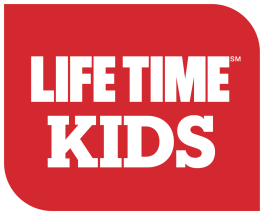 Community Parents Night Out Allow your child ages 4-12 join other local community school and Life Time members for a night of rock climbing, swimming, gym games, sports, bounce house and more. Students should bring, gym shoes and comfortable clothes.  A pizza dinner from our Life Café will be provided. Life Time will keep your kids healthy and happy, while parents enjoy a night out AND raise valuable funds For Brummer Elementary  For every child that registers and attends Parents Night Out, Life Time will donate $5 to Brummer Elementary. These nights are typically open to members only; however this event is open to selective community schools and their students.      Friday, December 22nd 2017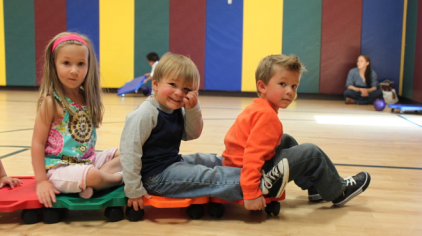 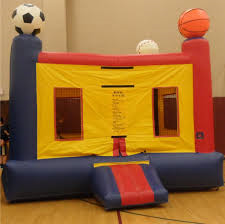 6:00 p.m. – 10:00 p.m.Life Time Fitness Novi40000 High Pointe Blvd Novi, MI  48375Fee:  $25 1st child and $20 each additional in the same family.REGISTRATION DEADLINE:  Tuesday, December 19th 2017For more information, please contact Life Time Fitness Novi at:(248)735-5351 or Rbarndt@lt.lifeENROLL TODAY - SPACE IS LIMITEDSCHOOL NAME: __________________________________ EMAIL*:_______________________________CHILD'S NAME:_________________________________CHILD'S BIRTHDATE:_______________________CHILD'S NAME:_________________________________CHILD'S BIRTHDATE:_______________________ PARENTS NAME:__________________________________ PHONE #_____________________________ADDRESS:_______________________________________________________________PLEASE MAKE PAYMENTS payable to Brummer PTO PAYMENT REQUIRED FOR REGISTRATION.  * A valid email address is required for registration.  Additional paperwork will be required to complete the registration process.  This paperwork will be emailed to the email address that is provided.